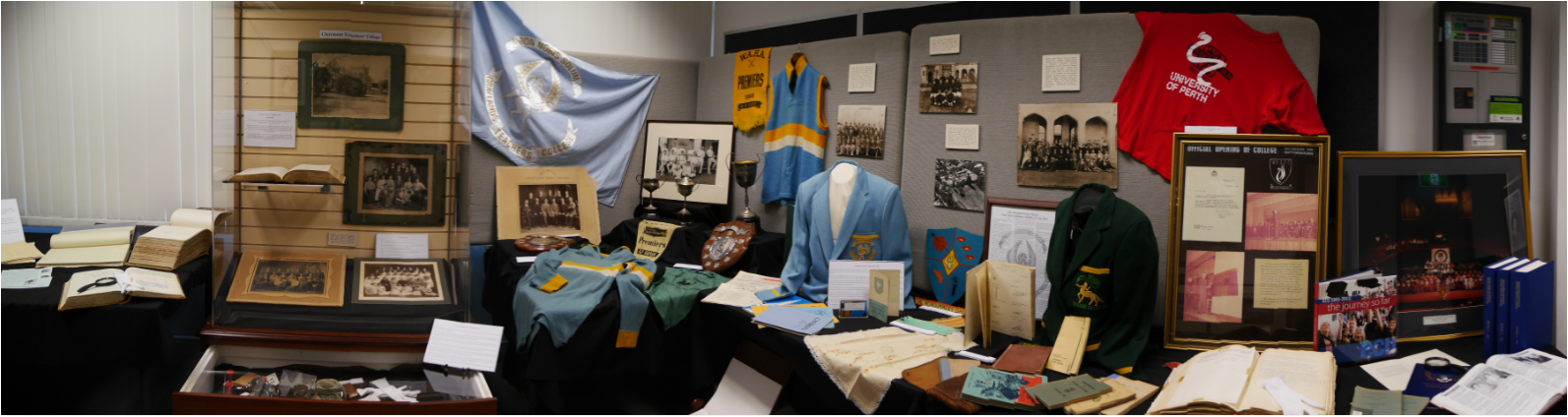 Archive Access – Request FormPlease return to records@ecu.edu.auTo be completed by the requestor   Relevant Campus 		Claremont			Nedlands                   Graylands		Churchlands           	Mount Lawley       	    Bunbury                  	       Joondalup		Teachers College   		WACAE            ECUCompleted by RAMSName:  Contact TelephoneDate Request Made: Contact Email Address:Relationship to ECU  	   Ex Staff  Member                  Ex Student                  Current Staff Member                        			             Family Member of Ex             Researcher / Historian                                                                        Student / Staff Member                                                    OtherRelationship to ECU  	   Ex Staff  Member                  Ex Student                  Current Staff Member                        			             Family Member of Ex             Researcher / Historian                                                                        Student / Staff Member                                                    OtherRelationship to ECU  	   Ex Staff  Member                  Ex Student                  Current Staff Member                        			             Family Member of Ex             Researcher / Historian                                                                        Student / Staff Member                                                    OtherRelationship to ECU  	   Ex Staff  Member                  Ex Student                  Current Staff Member                        			             Family Member of Ex             Researcher / Historian                                                                        Student / Staff Member                                                    OtherRelationship to ECU  	   Ex Staff  Member                  Ex Student                  Current Staff Member                        			             Family Member of Ex             Researcher / Historian                                                                        Student / Staff Member                                                    OtherScope of Request:  The more detail you can provide about what you are looking for, the easier a search will be. Try and be as specific as possible and include names (married and maiden) dates, campus information, courses studied etc. Scope of Request:  The more detail you can provide about what you are looking for, the easier a search will be. Try and be as specific as possible and include names (married and maiden) dates, campus information, courses studied etc. Scope of Request:  The more detail you can provide about what you are looking for, the easier a search will be. Try and be as specific as possible and include names (married and maiden) dates, campus information, courses studied etc. Scope of Request:  The more detail you can provide about what you are looking for, the easier a search will be. Try and be as specific as possible and include names (married and maiden) dates, campus information, courses studied etc. Scope of Request:  The more detail you can provide about what you are looking for, the easier a search will be. Try and be as specific as possible and include names (married and maiden) dates, campus information, courses studied etc. What information are you looking for?   Details of individuals (include maiden & married names) Date Range of Search?Actioning OfficerWhat further information is needed?Contact Requester Information foundRequester contacted & date of access set 